ВНИМАНИЕ ПРЕДПРИНИМАТЕЛЬ!!!Микрокредитная компания Белгородский областной фонд поддержки малого и среднего предпринимательства (далее - Фонд).В рамках нового продукта субъектам малого и среднего предпринимательства предоставляются микрозаймы в сумме до 5 млн рублей на срок до 2 (двух) лет под 2,5 процента годовых в первый год предоставления микрозайма, 5 процентов годовых во второй год предоставления микрозайма. Субъекты МСП вправе использовать микрозаймы на осуществление предпринимательской деятельности, в том числе на погашение ранее имевшихся обязательств перед Фондом или иными кредиторами/заимодавцами, на оплату налогов и сборов, прочих текущих (коммунальных, арендных и т.п.) платежей, выплату заработной платы и иных платежей, связанных с осуществлением финансово-хозяйственной деятельности.Более подробную информацию можно получить по адресу: г. Белгород, ул. Королева, д. 2 «А», Центр «Мой Бизнес», Контактный телефон +7(4722) 38-09-29.            п.Чернянка,  отдел потребительского рынка экономического             управления  администрации района,контактный телефон 5-57-02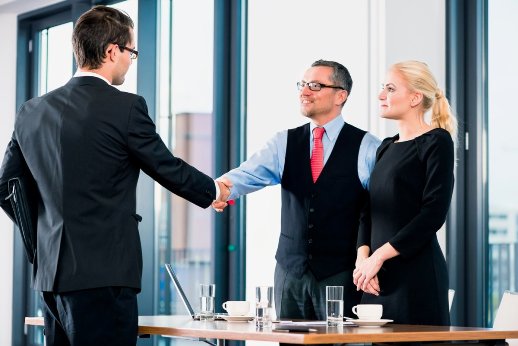 